          青岛市交通医院招聘简章青岛市交通医院属二级综合性医院，隶属交运集团，作为青岛市较早成立的医疗机构，已经走过60余年的光辉历程，是青岛市基本医疗保险首批定点医疗机构之一和医保离休人员定点医疗机构。医院地处青岛市中心的交运广场，建筑面积6000余平方米，床位二百张，设有内科、外科、手术麻醉科、妇科、口腔科等二十余个临床、医技科室。医院先后获“青岛市医疗保险A级诚信医院”、“青岛市职工诚信示范单位”、“山东省交通运输系统巾帼文明岗”、“青岛市五四红旗团支部” 、“青岛市巾帼文明岗”等多个荣誉称号。现面向全国招聘，招聘岗位及任职要求如下：
    一、招聘岗位及任职要求：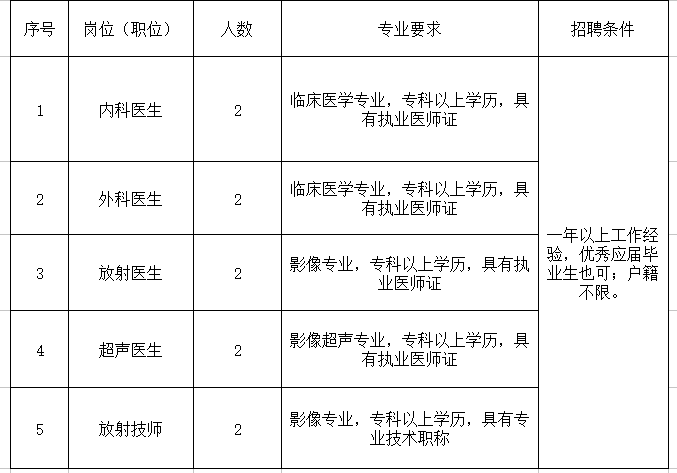 应聘要求：
    1、下载附件填写应聘人员《申请表》并连同本人简历发送至邮箱：qdjtyy@163.com（注：请将所填表格命名为：1姓名+申请表；本人简历命名为：2姓名+应聘岗位+专业，邮件主题命名为：姓名+应聘岗位+专业），报名截止日期为2016年08月24日，请截止日前投递简历。
    2、咨询电话：0532-82758159；联系人：高老师。
    3、医院地址：青岛市市北区无棣路四号。附件：申请表             2016年度应聘青岛市交通医院申请表个人简介姓名性别民族照片个人简介出生日期身高血型照片个人简介政治面貌婚否现户口所在地照片个人简介身份证号学制（3/4/5/6/7/8年制,5+2/5+3连读）学制（3/4/5/6/7/8年制,5+2/5+3连读）照片个人简介学历学位毕业时间照片个人简介毕业院校所学专业个人简介外语水平职称执业资格证书（有/无）个人简介有无工作经验（不含实习）有无工作经验（不含实习）有无工作经验（不含实习）有无工作经验（不含实习）工作经验累计时间（年）个人简介学校所在地学校所在地学校所在地学校所在地应聘岗位个人简介档案存放地完成规范化培训情况个人简介现通讯地址及邮编联系电话(1)(2)(1)(2)个人简介现通讯地址及邮编微信号个人简介家庭住址电子信箱家庭成员姓名关系年龄年龄所在单位及部门所在单位及部门所在单位及部门职务职务家庭成员父亲家庭成员母亲家庭成员兄/弟家庭成员姐/妹家庭成员夫/妻家庭成员子/女本人简历起止日期起止日期起止日期起止日期学校（高中起）及专业 / 工作单位及部门学校（高中起）及专业 / 工作单位及部门学校（高中起）及专业 / 工作单位及部门职务职务本人简历年   月至   年   月年   月至   年   月年   月至   年   月年   月至   年   月本人简历年   月至   年   月年   月至   年   月年   月至   年   月年   月至   年   月本人简历年   月至   年   月年   月至   年   月年   月至   年   月年   月至   年   月本人简历年   月至   年   月年   月至   年   月年   月至   年   月年   月至   年   月本人简历年   月至   年   月年   月至   年   月年   月至   年   月年   月至   年   月本人简历年   月至   年   月年   月至   年   月年   月至   年   月年   月至   年   月自我评价提示：可从本人性格、工作能力、工作业绩、业务专长等方面综合评价自己（限300字）提示：可从本人性格、工作能力、工作业绩、业务专长等方面综合评价自己（限300字）提示：可从本人性格、工作能力、工作业绩、业务专长等方面综合评价自己（限300字）提示：可从本人性格、工作能力、工作业绩、业务专长等方面综合评价自己（限300字）提示：可从本人性格、工作能力、工作业绩、业务专长等方面综合评价自己（限300字）提示：可从本人性格、工作能力、工作业绩、业务专长等方面综合评价自己（限300字）提示：可从本人性格、工作能力、工作业绩、业务专长等方面综合评价自己（限300字）提示：可从本人性格、工作能力、工作业绩、业务专长等方面综合评价自己（限300字）提示：可从本人性格、工作能力、工作业绩、业务专长等方面综合评价自己（限300字）